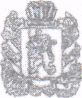 РОССИЙСКАЯ ФЕДЕРАЦИЯКРАСНОЯРСКИЙ КРАЙСАЯНСКИЙ РАЙОНБОЛЬШЕИЛЬБИНСКИЙ СЕЛЬСКИЙ СОВЕТ ДЕПУТАТОВРЕШЕНИЕ 04.03.2022г                                         с. Большой Ильбин                                    № 24                Об  утверждении проекта решения Большеильбинского сельского  Совета депутатов «О внесении изменений и дополнений в Устав  муниципального образования Большеильбинский  сельсовет Саянского района Красноярского края»В соответствии со статьей 28, частью 4 статьи 44, Федерального закона Российской федерации от 06.10.2003 года № 131-ФЗ «Об общих принципах организаций местного самоуправления в Российской Федерации», ст.1  Закона  Красноярского края от 15.10.2015 № 9-3724 «О закреплении вопросов местного значения за сельскими поселениями Красноярского края», руководствуясь статьями 24,29,43,69 Устава муниципального образования  Большеильбинский сельсовет, Большеильбинский  сельский Совет депутатов  РЕШИЛ:Утвердить проект решения сельского Совета депутатов « О внесении изменений и дополнений в Устав муниципального образования Большеильбинский сельсовет, принятый на сходе граждан 05.08.2002 года  ( с доп. от 12.04.2021 № 15)  (Приложение 1).Опубликовать проект решения Большеильбинского сельского Совета депутатов «О внесении изменений и дополнений в Устав муниципального образования  Большеильбинский сельсовет» в газете «Ильбинский вестник».Утвердить порядок внесения и учета предложений по проекту решения Большеильбинского Совета депутатов « О внесении изменений и дополнении  в Устав Большеильбинского сельсовета» (Приложение №2).Назначить публичные слушания по проекту решения Большеильбинского Совета депутатов «О внесении изменений и дополнений в Устав муниципального образования Большеильбинский сельсовет»  на  «04» апреля 2022 года в 10 часов 00 минут в Администрации Большеильбинского сельсовета по адресу: с. Большой Ильбин ул. Зеленая д.№6.           5.   Постоянной комиссии Большеильбинского сельского Совета депутатов по местному самоуправлению, законности и защите прав граждан (председатель- Подоляк А.М.) провести публичные слушания по проекту решения Большеильбинского сельского Совета депутатов "О внесении изменений и дополнений в Устав Большеильбинский сельсовет" «04» апреля 2022 года в 10 часов 00 минут.          6.      Настоящее решение вступает в силу со дня, следующего за днем официального опубликования в газете «Ильбинский	 вестник» Большеильбинского сельсовета, подлежит размещению на официальном портале Саянского района в информационно - телекоммуникационной сети Интернет.Глава Большеильбинского сельсовета                                     председатель Большеильбинскогосельского Совета депутатов                                                                                В.В.РябцевПриложение № 1 к решению Большеильбинского сельского Совета депутатов от 04.03.2022 г № 24                                                                                                                                                                                        ПроектКРАСНОЯРСКИЙ КРАЙ САЯНСКИЙ РАЙОНБОЛЬШЕИЛЬБИНСКИЙ СЕЛЬСКИЙ СОВЕТ ДЕПУТАТОВРЕШЕНИЕ00.00.2022                                 с. Большой Ильбин                                   № 00О ВНЕСЕНИИ ИЗМЕНЕНИЙ И ДОПОЛНЕНИЙ В УСТАВ МУНИЦИПАЛЬНОГО ОБРАЗОВАНИЯ БОЛЬШЕИЛЬБИНСКИЙ СЕЛЬСОВЕТВ соответствии со статьями 14.1, 27, 29, 31, 40 Федерального закона от 06.10.2003 № 131-ФЗ «Об общих принципах организации местного самоуправления в Российской Федерации» (в редакции Федеральных законов от от  26.05.2021 № 155-ФЗ, от 11.06.2021 № 170-ФЗ, от 01.07.2021 № 255-ФЗ, от 01.07.2021 № 289-ФЗ), руководствуясь статьями 69,70 Устава муниципального образования Большеильбинский сельсовет, Большеильбинский сельский Совет депутатовРЕШИЛ:1. Внести в Устав муниципального образования Большеильбинский сельсовет Саянского района Красноярского края следующие изменения и дополнения:	1.1. Пункт 6 статьи 71 изложит в следующей редакции: « 6. Действие подпункта 24 пункта 1 статьи 8 Устава приостановлено до 01.01.2024 в соответствии со ст. 2 Закона Красноярского края № 2-358 от 23.12.2021 «О внесении изменений в статью 1 Закона края «О закреплении вопросов местного значения за сельскими поселениями Красноярского края».1.2. Подпункт 15 пункта 1 статьи 8 изложить в следующей редакции:«15. дорожная деятельность в отношении автомобильных дорог местного значения в границах населенных пунктов поселения и обеспечение безопасности дорожного движения на них, включая создание и обеспечение функционирования парковок (парковочных мест), осуществление муниципального контроля на автомобильном транспорте и в дорожном хозяйстве в границах населенных пунктов поселения, организация дорожного движения, а также осуществление иных полномочий в области использования автомобильных дорог и осуществления дорожной деятельности в соответствии с законодательством Российской Федерации;».1.3.  Подпункт 9 пункта 1 статьи 8 изложить в следующей редакции:«9. утверждение правил благоустройства территории поселения, осуществление муниципального контроля в сфере благоустройства, предметом которого является соблюдение правил благоустройства территории поселения, требований к обеспечению доступности для инвалидов объектов социальной, инженерной и транспортной инфраструктур и предоставляемых услуг, организация благоустройства территории поселения в соответствии с указанными правилами;».1.4. Дополнить статью 68 пунктом 12 следующего содержания:«12. Пенсия подлежит ежегодной индексации.».1.5. В подпункте 2 пункта 1 статьи 8 слово «установление» заменить на слово «введение»1.6. Подпункт 8 пункта 1 статьи 17 изложить в следующей редакции:« 8) прекращения гражданства Российской Федерации либо гражданства иностранного государства - участника международного договора Российской Федерации, в соответствии с которым иностранный гражданин имеет право быть избранным в органы местного самоуправления, наличия гражданства (подданства) иностранного государства либо вида на жительство или иного документа, подтверждающего право на постоянное проживание на территории иностранного государства гражданина Российской Федерации либо иностранного гражданина, имеющего право на основании международного договора Российской Федерации быть избранным в органы местного самоуправления, если иное не предусмотрено международным договором Российской Федерации;».1.7. Подпункт  6 пункта 1 статьи 31 изложить в следующей редакции:« 6) прекращения гражданства Российской Федерации либо гражданства иностранного государства - участника международного договора Российской Федерации, в соответствии с которым иностранный гражданин имеет право быть избранным в органы местного самоуправления, наличия гражданства (подданства) иностранного государства либо вида на жительство или иного документа, подтверждающего право на постоянное проживание на территории иностранного государства гражданина Российской Федерации либо иностранного гражданина, имеющего право на основании международного договора Российской Федерации быть избранным в органы местного самоуправления, если иное не предусмотрено международным договором Российской Федерации;».1.8. Подпункт 7.1 пункта 1 статьи 31 - исключить.1.9. В подпункте 4 пункта 1 статьи 24 слово «установление» заменить на слово «введение».1.10. В статье 62 слово «устанавливаются» заменить на слово «вводятся».1.11. Статью 35.1 изложить в следующей редакции:Статья 35.1 Муниципальный контроль1. Администрация сельсовета организует и осуществляет муниципальный контроль за соблюдением требований, установленных муниципальными правовыми актами, принятыми по вопросам местного значения, а в случаях, если соответствующие виды контроля отнесены федеральными законами к полномочиям органов местного самоуправления, также муниципальный контроль за соблюдением требований, установленных федеральными законами, законами Красноярского края.2. Финансирование деятельности по муниципальному контролю осуществляется из местного бюджета в порядке, определенном бюджетным законодательством.3. Порядок организации и осуществления муниципального контроля, полномочия контрольного органа устанавливаются положением о виде муниципального контроля, утверждаемым Советом депутатов.4. Муниципальный контроль, в соответствии с частью 9 статьи 1 Федерального закона от 31.07.2020 № 248-ФЗ "О государственном контроле (надзоре) и муниципальном контроле в Российской Федерации", подлежит осуществлению при наличии в границах муниципального образования объектов соответствующего контроля.2. Контроль за исполнением настоящего решения оставляю за собой.3. Настоящее решение подлежит опубликованию после его государственной регистрации, размещению на официальном портале Саянского района в информационно - телекоммуникационной сети Интернет и вступает в силу со дня, следующего за днем официального опубликования.4. Глава Большеильбинского сельсовета обязан опубликовать зарегистрированное Решение о внесении изменений и дополнений в Устав муниципального образования Гладковский сельсовет в течении семи дней со дня поступления из Управления министерства Юстиции Российской Федерации по Красноярскому краю уведомления о включении сведений о настоящем решении в государственный реестр уставов муниципальных образований Красноярского края.Глава Большеильбинского сельсовета,Председатель сельского Совета депутатов                                         В.В.Рябцев                                                                                                      Приложение № 2 к решению Большеильбинского сельского Совета депутатов от 04.03.2022 г № 24Порядок учета  предложений по проекту решенияО внесении изменений в Устав Большеильбинского сельсоветаи участия граждан в его обсуждении1.Настоящий Порядок разработан в соответствии с Федеральным законом от 06.10.2003г № 131-ФЗ «Об общих принципах организации местного самоуправления в Российской Федерации» и направлен  на  реализацию прав граждан на участие в обсуждении изменений, вносимых в Устав Большеильбинского сельсовета.2. Проект решения Совета депутатов о внесении изменений в Устав сельсовета (далее -проект решения) подлежит официальному опубликованию не позднее чем за 30 дней до рассмотрения сельским Советом депутатов данного проекта решения с одновременным опубликованием настоящего Порядка.3.Предложения по проекту решения могут вносится гражданами Российской Федерации, проживающими на территории  Большеильбинского сельсовета и обладающими избирательным правом.4.Предложения по проекту решения подаются в сельский Совет депутатов в письменном виде в течение10 дней со дня его опубликования. В индивидуальных предложениях граждан должны быть указаны фамилия, имя, отчество, дата рождения, адрес проживания и личная подпись гражданина. Коллективные предложения граждан принимаются с приложением протокола собрания граждан с указанием фамилии, имени, отчества, даты рождения, адреса жительства лица, которому доверено представить вносимые предложения.5.Предложение граждан вносится только в отношении изменений, содержащихся в проекте решения. Предложения, внесенные с нарушением требований, установленных настоящим Порядком, рассмотрению не подлежат.6.Комиссия рассматривает поступившие предложения не позднее 5 дней после окончания срока поступления предложений по проекту решения.7.Инициаторы предложений вправе присутствовать, принимать участие в обсуждении своих предложений на заседании комиссии для чего комиссия заблаговременно информирует их о месте и времени заседания комиссии.По результатам обсуждения в срок, установленным пунктом 6 настоящего Порядка, комиссия принимает решение о вынесении поступивших предложений по проекту решения на публичные (общественные) слушания либо отклоняет их. В случае если инициаторы не присутствовали на заседании комиссии при обсуждении внесенных ими обсуждений, комиссия информирует их о принятом решении.8.Проект решения, а также вынесенные на публичные (общественные) слушания предложения граждан  подлежат обсуждению на публичных общественных) слушаниях в порядке, установленном сельским Советом депутатов Большеильбинского сельсовета.9.Итоговые документы публичных (общественных) слушаний направляются комиссией в сельский Совет депутатов на следующий рабочий день после проведения публичных (общественных) слушаний и учитываются депутатами при рассмотрении проекта решения на сессии сельского Совета депутатов.                